Souprava VetMAX African Swine Fever Virus Detection KitTaqMan detekce viru afrického moru prasat pomocí PCR v reálném časeKatalogové číslo A28809Číslo dokumentu 100027918 Pub. č. MAN0010783 Rev. B.0Popis výrobkuSouprava pro detekci viru afrického moru prasat Applied Biosystems VetMAX (kat. č. A28809) umožňuje detekci viru afrického moru prasat (ASFV) v prasečí krvi, séru nebo tkání amplifikací genu AS72 P72 pomocí PCR v reálném čase.Použitou metodou je jednojamková PCR v reálném čase, při které dochází k amplifikaci a detekci cílových sekvencí ASFV a exogenní interní pozitivní kontroly (IPC) pomocí fluorescenčních sond TaqMan.Souprava obsahuje:3 - Mix ASFV: Obsahuje primery, sondy TaqMan, pufr a enzym pro optimalizovanou duplexní amplifikaci cílových sekvencí ASFV a IPC pomocí PCR v reálném čase.4a - EPC ASFV: DNA templát pro amplifikaci cílových sekvencí P72. Slouží jako externí pozitivní kontrola pro PCR reakci v reálném čase a používá se k nastavení prahové hodnoty cyklu (Ct) pro vyhodnocení výsledků testu.5 - IPC ASFV: Interní pozitivní kontrola přidaná ke každému vzorku a kontrole v lyzačním kroku postupu extrakce DNA. Slouží jako kontrola procesu purifikace DNA a používá se ke sledování přítomnosti inhibitorů PCR.Obsah a skladování[1] Postačuje pro 100 (sto) 25 μl PCR reakcí v reálném čase.[2] Doba použitelnosti je uvedena na obalu.Potřebné materiály, které nejsou součástí dodávkyPokud není uvedeno jinak, jsou všechny materiály k dispozici na stránce thermofisher.com. MLS: Fisher Scientific (fisherscientific.com) nebo jiný významný dodavatel pro laboratoře.Pracovní postupU každého cyklu PCR v reálném čase zařaďte kontroly uvedené v části „Nastavení PCR reakcí“ na straně 2.Dodržujte  „Správnou laboratorní praxi pro PCR a RT-PCR“ na  straně 4, aby se zabránilo falešně pozitivním výsledkům a kontaminaci testovaných vzorků PCR produkty.Požadavky na vstupní DNADoporučujeme použít soupravu MagMAX Pathogen RNA/DNA Kit (kat. č. 4462359) pro extrakci DNA z biologických vzorků, ale po řádné validaci v laboratoři můžete použít i jiné vysoce kvalitní metody extrakce DNA. Dále připravte vzorově purifikovaný vzorek za použití vody bez nukleáz jako výchozí materiál a stejné metody izolace DNA použité pro testované vzorky.DŮLEŽITÉ! Přidejte 5 μl 5 - IPC ASFV do lyzačního roztoku použitého pro izolaci DNA pro každý vzorek a každou extrakční kontrolu.PřípravaRozmrazte reagencie a vzorky:Rozmrazte 3 - Mix ASFV v nádobě s ledem nebo v chlazeném stojanu.Rozmrazte 4a - EPC ASFV, 5 - IPC ASFV a vzorky DNA v oddělené nádobě s ledem nebo v odděleném chlazeném stojanu.Důkladně promíchejte obsah každé zkumavky pomocí třepačky vortex a poté krátce centrifugujte.Rozmrazené reagencie, kontroly a vzorky skladujte při teplotě 2-8 °C až do použití.Nastavte PCR reakcePřidejte 20 μl 3 - Mix ASFV do odpovídajícího počtu jamek na PCR destičce, stripových zkumavek nebo kapilár.Přidejte vzorek nebo kontrolu podle následující tabulky:Každou destičku nebo zkumavku uzavřete a poté, krátce centrifugujte, aby se obsah dostal na dno jamek nebo zkumavek.Nastavte a spusťte přístroj pro PCR v reálném časeNastavte cyklus PCR v reálném čase podle pokynů výrobce za použití následujících parametrů.Reakční objem: 25 μlPasivní reference: Barvivo ROX (součástí reagencie 3 - Mix ASFV)Poznámka: Barvivo ROX musí být nastaveno, pokud je přístroj schopen toto barvivo detekovat. Přístroje pro PCR v reálném čase, které nejsou schopny detekovat barvivo ROX, lze použít také, a to bez dopadu na přesnost odečtu.Vyberte detektory a přiřaďte barviva reportéru a zhášeče sondy TaqMan pro každou jamku, zkumavku nebo kapiláru použitou v analýze.[1]	Barvivo TAMRA musí být nastaveno pro analýzu PCR v reálném čase, pokud je přístroj schopen toto barvivo detekovat. Přístroje pro PCR v reálném čase, které nejsou schopny detekovat barvivo TAMRA™, lze použít také, a to bez dopadu na přesnost odečtu.Program termálního cyklu:Spusťte program termálního cyklovače a sbírejte data z amplifikace v reálném čase během fáze 3.Pokyny pro analýzu datPři analýze surových dat postupujte podle uživatelské příručky přístroje.Nastavte prahové hodnoty zvlášť pro každý cíl.Interpretujte výsledky pro každou kontrolu a každý vzorek podle získaných hodnot Ct , jak je uvedeno v následujících oddílech.Validační kritériaViz hodnoty CtQC v certifikátu analýzy pro výrobní šarži soupravy. Test je validován, pokud jsou splněna následující kritéria:[1]	Viz tabulka EPC v certifikátu analýzy.[2]	Hodnota IPC pozitivní kontroly se nepoužívá pro validaci testu.[3]	Použijte extrakční kontrolu připravenou stejným postupem extrakce jako vzorky.[4]	Viz tabulka IPC v certifikátu analýzy.Interpretace výsledků[1]	Hodnota Ct extrakční kontroly musí být validována, jak je popsáno v odstavci „Validační kritéria“ na straně 3.[2]	Výsledek je neplatný z důvodu nevyhovujícího výsledku IPC.U vzorků s neplatnými výsledky proveďte test znovuNařeďte vzorky DNA 1:10 v 1X TE pufru.Opakujte postup PCR v reálném čase s použitím 5 μl zředěné DNA a poté výsledky interpretujte následovně.Pro zředěné vzorky s neplatnými výsledky opakujte postup izolace DNA na novém alikvotu původního lyzátu vzorku, poté zopakujte test.Správná laboratorní praxe pro PCR a RT-PCRPři přípravě vzorků pro PCR nebo RT-PCR amplifikaci:Používejte čisté rukavice a čistý laboratorní plášť.Nenoste stejné rukavice a laboratorní plášť, které jste použili při manipulaci s amplifikovanými produkty nebo při přípravě vzorků.Vyměňte si rukavice, pokud máte podezření, že jsou kontaminované.Udržujte oddělené prostory a vyhrazené zařízení a zásoby pro:Přípravu vzorků a nastavení reakce.Amplifikaci a analýzu produktů.Nevnášejte amplifikované produkty do oblasti nastavení reakce.Všechny zkumavky se vzorkem otevírejte a uzavírejte s opatrností. Dbejte na to, aby nedošlo k rozlití nebo rozstříknutí vzorků.Udržujte  reakce a složky uzavřené v maximální možné míře.Používejte pipetory typu positive-displacement nebo pipetovací špičky odolné vůči aerosolům.Pravidelně čistěte laboratorní stoly a zařízení 10 % roztokem chlorové dezinfekce nebo dekontaminačním roztokem DNA.Zákaznická a technická podporaNavštivte thermofisher.com/support pro nejnovější služby a podporu:Mezinárodní kontaktní telefonní číslaPodpora produktů, a to včetně:Častých dotazů k produktůmSoftware, opravy a aktualizaceŠkolení pro celou řadu aplikací a přístrojůObjednávková a webová podporaDokumentace výrobku, a to včetně:Uživatelských příruček, manuálů a protokolůOsvědčení o analýzeBezpečnostní listy (BL; známé také jako MSDS)Poznámka: Pokud chcete získat bezpečnostní listy pro chemické látky jiných výrobců, kontaktujte výrobce.applied biosystemsNÁVOD K POUŽITÍTechnologieDruhyVzorkyTyp testuPCR v reálném čase (DNA)Duplexní testExogenní IPCKrevIndividuálníPCR v reálném čase (DNA)Duplexní testExogenní IPCPraseSérumSloučené vzorky (5 nebo 10 vzorků)PCR v reálném čase (DNA)Duplexní testExogenní IPCTkáněIndividuální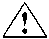 VAROVÁNÍ! Přečtěte si bezpečnostní listy (SDS) a dodržujte pokyny k manipulaci. Používejte vhodné ochranné brýle, oděv a rukavice. Bezpečnostní listy (BL) jsou k dispozici na adrese thermofisher.com/support.SložkaMnožství[1]Skladování[2]3 - Mix ASFV2 x 1 000 μl-30°C až -10°C4a - EPC ASFV2 x 90 μl-30°C až -10°C5 - IPC ASFV1 x 500 μl-30°C až -10°CPoložkaZdrojApplied Biosystems 7500 Real-Time PCR SystemKontaktujte místní obchodní kancelář.96jamková destička, stripové zkumavky (8- nebo 12-jamkové), mikrozkumavky nebo kapiláry kompatibilní s použitým termocykleremMLSPipety prosté nukleáz a pipetovací špičky s filtremMLSDvě nádoby na led nebo chlazené stojany:Jedna pro oblast nastavení PCR, kde je připraven hlavní mix pro PCRJeden pro oblast, kde se připravují vzorky DNA a kontrolyMLSKryty destiček nebo víčka kompatibilní s destičkami, stripové zkumavky, mikrozkumavky nebo kapiláryMLSReagenční zkumavky prosté nukleáz pro přípravu master mixuMLSVoda bez nukleáz (nikoli ošetřena DEPC)AM99391X TE pufrMLSTyp vzorkuSložkaObjem na reakciZkušební vzorekVzorková DNA5,0 μlPozitivní kontrola4a - EPC ASFV5,0 μlExtraction control (extrakční kontrola)Vzorově purifikovaný vzorek5,0 μlNo-template control (Kontrola bez templátu) (NTC)Voda bez nukleáz5,0 μlCílová strukturaReportérQuencherASFVBarvivo FAM™Nefluorescenční zhášeč (NFQ)IPCBarvivo VIC™Barvivo TAMRA™[1]FázeOpakováníTeplotaČas1150 °C2 minuty2195 °C10 minut34595 °C15 sekund60 °C1 minutaTyp reakceCílová struktura ASFV(Barvivo FAM™)Cíl IPC(Barvivo VIC™)InterpretacePozitivní kontrolaCt = CtQC ASFV ± 3 Ct[1]Ct < 45 nebo Ct > 45[2]PCR je validována.Extrakční kontrola[3]Ct > 45Ct = CtQC IPC ± 3 Ct[4]Extrakce DNA je validována.No-template control (Kontrola bez templátu)Ct > 45Ct > 45PCR reagencie jsou validovány.Cílová struktura ASFV(Barvivo FAM™)Cíl IPC(Barvivo VIC™)InterpretaceCt < 45Ct < 45 nebo Ct > 45ASFV detekován.Ct > 45Ct = Ct extrakční kontroly ± 3 Ct [1]ASFV nedetekovánCt > 45Ct je mimo toto rozmezí: Ct of extrakční kontroly ± 3 Ct[1]Neplatný výsledek.[2]VýsledekInterpretaceZředěná DNA je pozitivní na ASFV.Výsledek je validován.Zředěná DNA je negativní na ASFV a výsledek IPC je vyhovující.Zředěná DNA je negativní na ASFV a výsledek IPC je nevyhovující.Výsledek je neplatný.